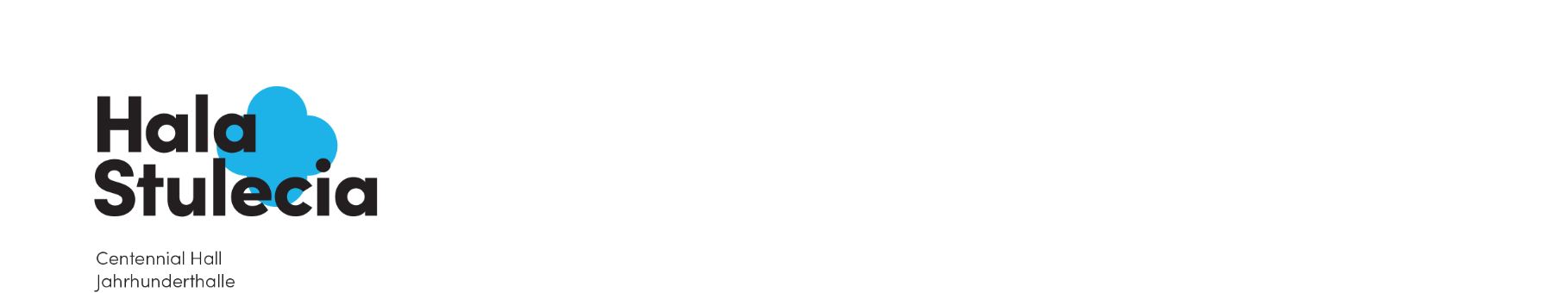  Załącznik nr 1 do SIWZZAMAWIAJĄCY:Wrocławskie Przedsiębiorstwo Hala Ludowa Sp. z o.o.Ul. Wystawowa 1, 51-618 WrocławOPIS PRZEDMIOTU ZAMÓWIENIANazwa zamówienia: SUKCESYWNA DOSTAWA ARTYKUŁÓW ORAZ PRODUKTÓW SPOŻYWCZYCH na potrzeby Wrocławskiego Przedsiębiorstwa Hala Ludowa sp. z o.o.we WrocławiuZnak sprawy: ZP/PN/2/DSIPW/2020Pakiet 8: WYROBY GARMAŻERYJNELp.Przedmiot zamówienia (nazwa artykułu i wymagane parametry)Jednostka miary (j.m.)Przybliżone zapotrzebowanie roczne wg jednostki miary                                (w kolumnie j.m.)                         BYŁO8TARTINKA – świeże, ręcznie robione,  mini kanapeczki na chlebie typu pumpernikiel lub pszennym, z ozdobnie ułożonymi dodatkami np. sera, wędlin, warzyw, różnych past (z twarożku, rybna, jajeczna, itp.)kg3000WINNO BYĆ8TARTINKA – świeże, ręcznie robione,  mini kanapeczki na chlebie typu pumpernikiel lub pszennym, z ozdobnie ułożonymi dodatkami np. sera, wędlin, warzyw, różnych past (z twarożku, rybna, jajeczna, itp.)szt.3000